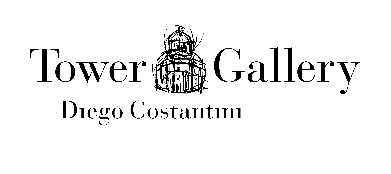 LEONCILLO| terra | aria | IMPETO | acqua | fuocoa cura di Enrico Mascelloni e Diego CostantiniInaugurazione sabato 14 settembre 2019, ore 18.00Tower Gallery di Diego Costantini, viale Abdon Menecali, 4 - TodiTorre Caetani, ingombrante testimonianza medievale, accoglie Leoncillo ingombrante gigante contemporaneo. Sabato 14 settembre 2019 dalle ore 18.00, presso la Tower Gallery saranno presentate alcune opere inedite e significative per ricostruire un percorso artistico così dirompente, innovativo, attuale. Scrive Enrico Mascelloni: “In questo momento, tra gli artisti italiani del '900, Leoncillo è sicuramente tra i più apprezzati, contesi, desiderati. (…) Questa mostra di lavori inediti scandisce come un metronomo l'attuale interesse per Leoncillo, punteggiando ogni fase del suo lavoro e portando allo scoperto opere che in alcuni casi venivano ritenute disperse.”Il catalogo, edito da De Luca Editori d’Arte, conterrà importanti novità, indirizzando le ricerche su tematiche che apriranno ulteriori spazi d'approfondimento.info:LEONCILLOterra | aria | IMPETO | acqua | fuocoa cura di Enrico Mascelloni e Diego CostantiniTower Gallery di Diego Costantini, viale Abdon Menecali, 4 - TodiInaugurazione sabato 14 settembre 2019, ore 18.00 (fino al 29 settembre 2019)Catalogo De Luca Editori d’Arteapertura al pubblico:domenica 15 settembre 2019, ore 10.00/20.00i restanti sabato e domenica su appuntamentocontatti: cell. 338/6133623   info@towergallery.it